Приложение 1Инструкция по получению бесплатного доступа к контенту МЭО 
на платформе «ЦОК» для педагогов1) Перейдите на сайт https://educont.ru/ 2) В верхнем меню для регистрации педагогов выберите пункт «Для преподавателей»3) Нажмите «Получить SmartКод»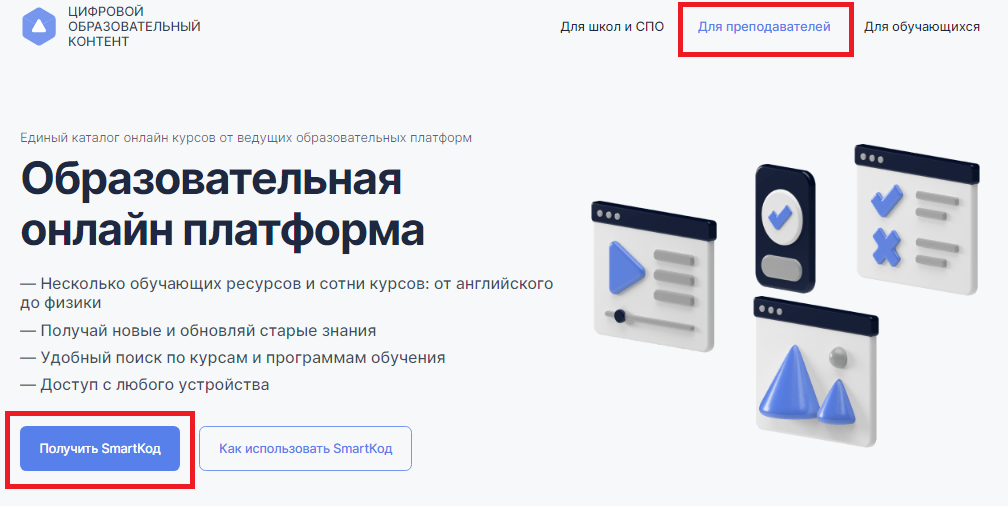 3) Введите контактные данные на открывшейся странице ввода данных и нажмите кнопку «Далее».   Заполнить необходимо все поля.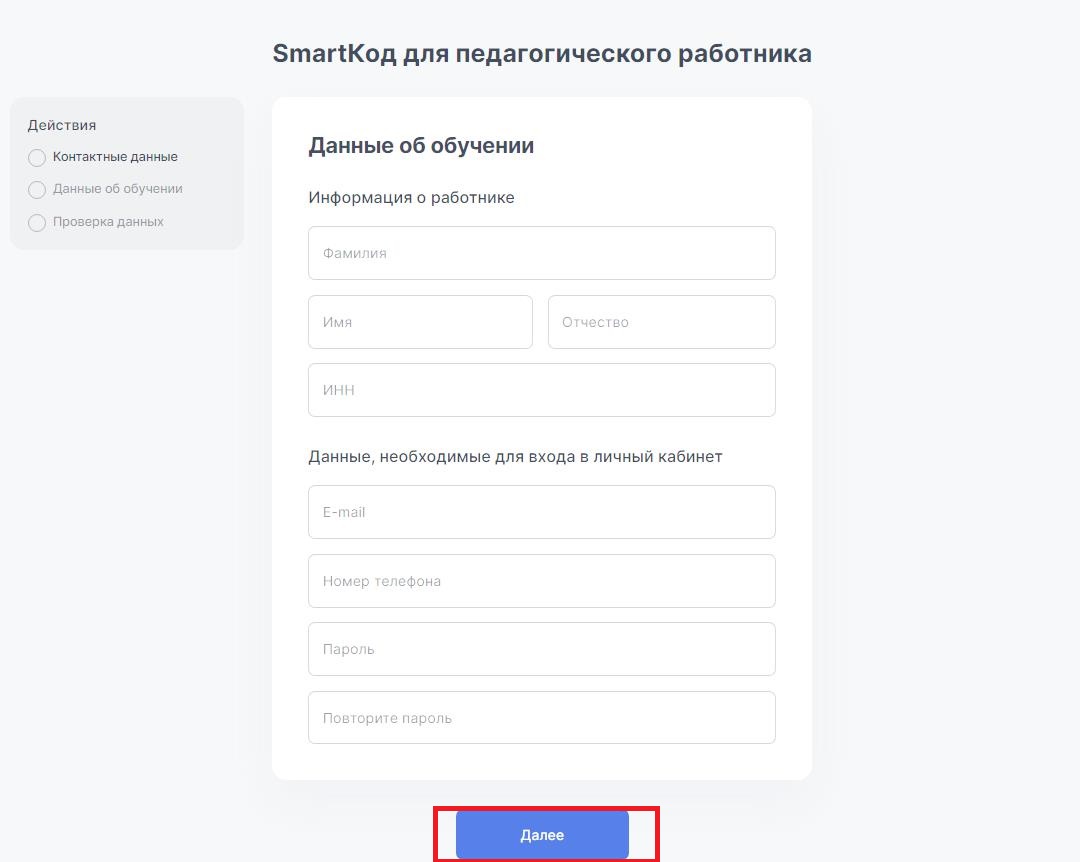 4) Выберите тип образовательной организации (общеобразовательная или организация СПО) и нажмите «Далее»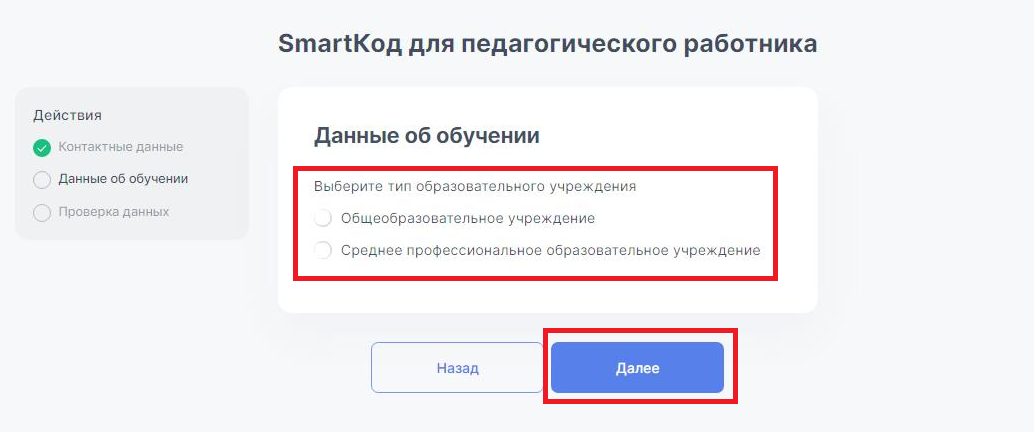 5) После выбора типа ОУ введите название Вашего ОУ (Вам будут предлагаться варианты из справочника, выберите Ваше ОУ). 
Укажите, какие предметы и в каких классах Вы преподаете. 
Добавлять предметы и классы можно кнопкой «добавить предмет». 
Затем нажмите кнопку «Далее».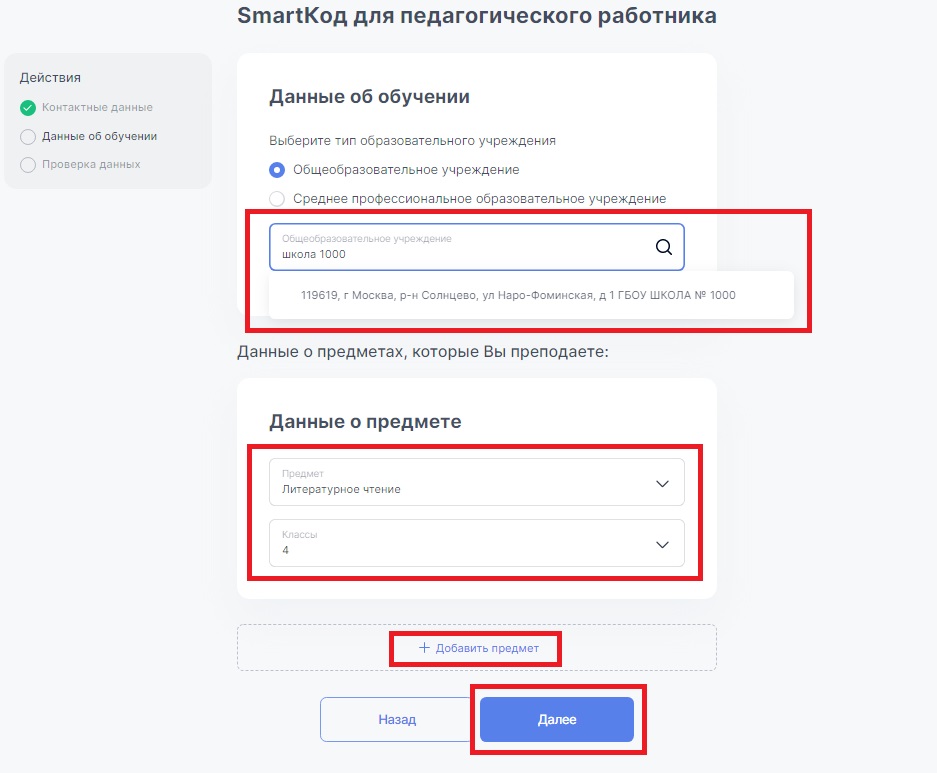 6) Проверьте правильность введенных данных, поставьте галочку подтверждения соглашения о персональных данных и нажмите «Получить SmartКод»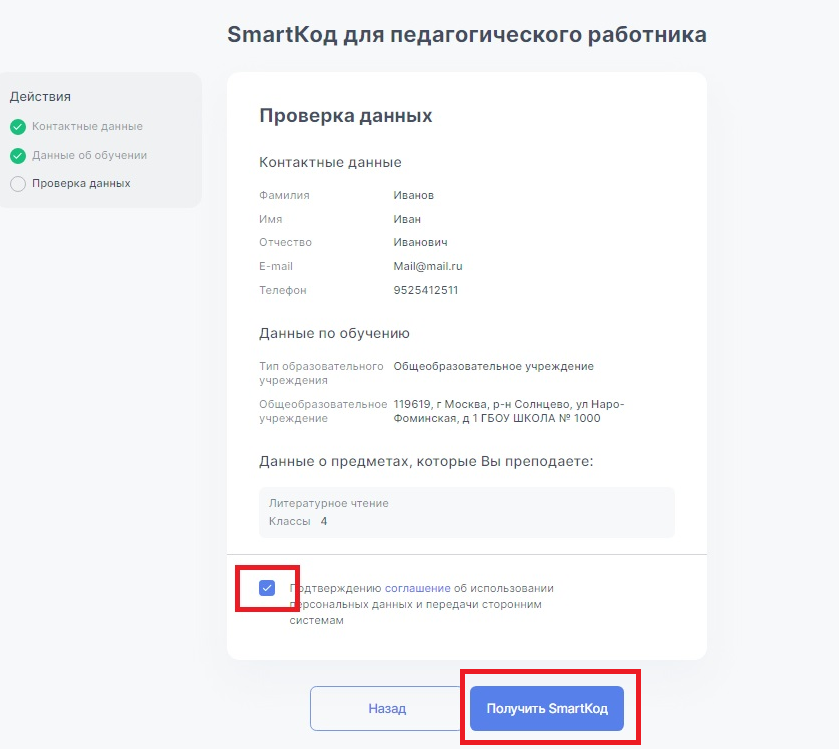 7) На указанный при регистрации адрес электронной почты поступит письмо от info@educont.ru, тема письма «Спасибо за регистрацию на платформе educont.ru». Если Вы не получили письмо, проверьте папку «спам»8) Откройте письмо и нажмите в полученном письме на строку ООО МЭО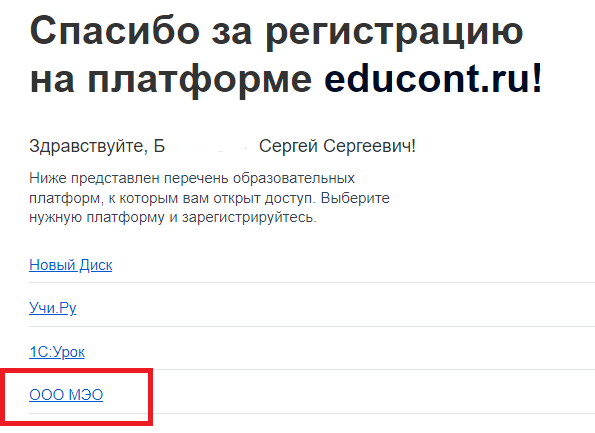 9) Перед Вами откроется поле регистрации на платформе МЭО. Введите Ваши данные, придумайте пароль и введите его в поле «пароль», нажмите «Зарегистрировать пользователя».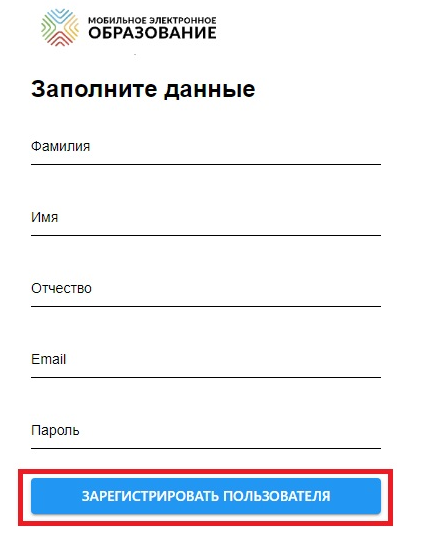 Готово! Вы создали аккаунт с бесплатным доступом к контенту «Мобильное Электронное Образование». На указанную Вами почту поступит письмо от info@mob-edu.ru (тема письма «Доступ в цифровой образовательный контент МЭО») с логином и паролем от Вашего личного кабинета МЭО. Если Вы не получили письмо, проверьте папку «спам».10) Направьте Вашим ученикам инструкцию для регистрации обучающихся, чтобы заниматься 
с ними на платформе «МЭО»Заходить на платформу МЭО в дальнейшем Вы можете, нажимая кнопку «Вход» на странице https://mob-edu.com/ui 
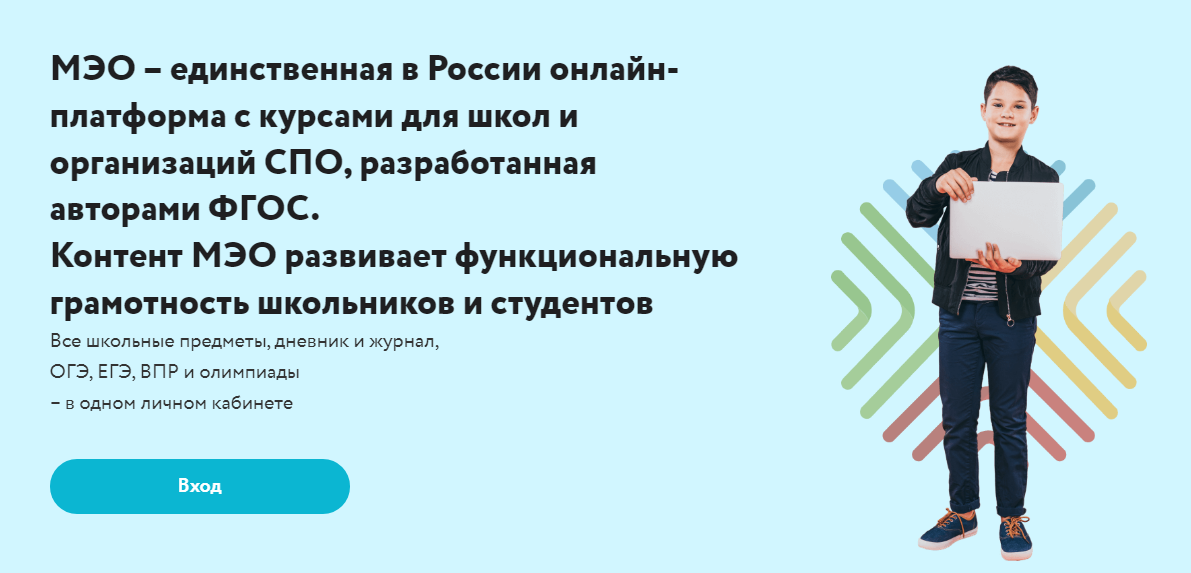 Для вызова интерактивного помощника МЭО нажмите на знак вопроса в правом нижнем углу Вашего личного кабинета на платформе. 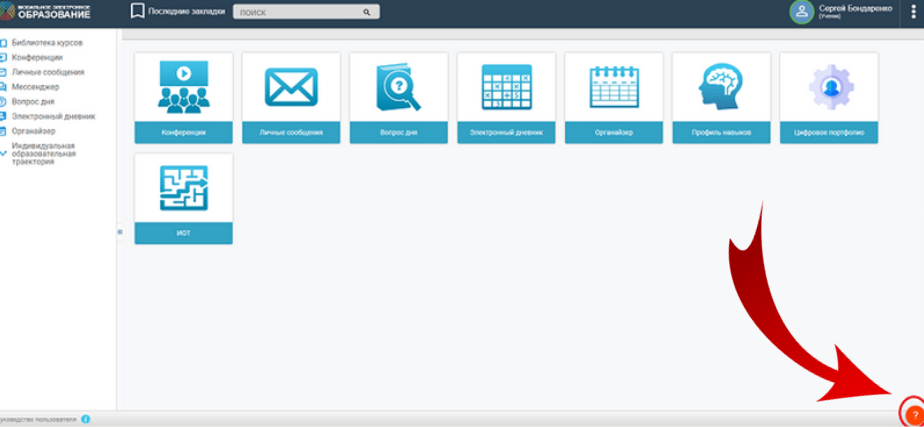 